Ansökan Badminton Sweden arrangemang säsongen 2023/2024Kära föreningar,Nu är det dags att ansöka om förbundsarrangemang inför säsongen 2023/2024.Arrangemang som man kan ansöka om senast 10 mars 2023 är:Datum		Tävling			Startavgift9-19 /9		SJT-helg 1 (U13, U15, U17)	Singel 320-380 kr dubbel 370-440kr14-15/10		SJT-helg 2 (U13, U15, U17)	se SJT 12-3/12		SJT-helg 3 (U13, U15, U17)	se SJT 113-14/1		SJT-helg 4 (U13, U15)		se SJT 19-19 /9		U22/Elit 1			Singel 450 dubbel 520 kr.14-15/10		U22/Elit 2			Singel 450 dubbel 520 kr.2-3/12		U22/Elit 3			Singel 450 dubbel 520 kr.	2-4/2 		Badminton SM		Singel 500 dubbel 700 kr16-18/2		SM U19			Singel 430 dubbel 480 kr.22-24/3		SM U17			Singel 400 dubbel 450 kr22-24/3		SM U15			Singel 400 dubbel 450 kr 5-7/4		SM Veteran			Singel 400 dubbel 450 kr1-3/9		SGP 1			Singel 500 dubbel 700 kr.6-8/10		SGP 2			Singel 500 dubbel 700 kr.8-10/12		SGP 3			Singel 500 dubbel 700 kr.15-17/3		SGP 4			Singel 500 dubbel 700 kr.
27-28/4		Slutspel SGP			Singel 500 dubbel 700 kr.12-14/4		Lag-SM U15			2200 kr/lag		Lag-SM U17			2300 kr/lag
		Lag SM U19/U22		2500 kr/lag18-19/5		Svenska Cupen Individuellt		Speciellt regelverk
Alla regler för våra arrangemang är gjorda utifrån målsättningen att tävlingarna skall göra god reklam för vår sport och tilltala media och publik.Badminton Sweden-arrangemangFöljande tävlingar ingår i denna kategori: samtliga SM, Svensk Grand Prix, U22/Elit, Sweden Junior Tour, Lag-SM ungdom, & Svenska Cupen Ind.SM TävlingarNamnet på tävlingen skall vara Victor Badminton SM, Victor Badminton SM U15 osv…Victor’s logga skall finnas med där sponsorer exponeras t ex hemsida, inbjudan, programblad etc…
Se PM
Från och med säsongen 2023-2024 kommer inte SM U13 att arrangeras.Badminton SMMed tanke på arrangemangets omfattning och betydelse ser vi gärna en långsiktighet i ansökningsförfarandet. Det är alltså möjligt att redan nu ansöka om SM för såväl 2024 som 2025.I övrigt gällande arrangemanget se separat kravspecifikation gällande Senior SM.Svenskt Grand PrixUnder 2023-2024 utlyses fyra deltävlingar i Svenskt Grand Prix (SGP 1-4) samt slutspel den femte SGP helgen. Dessa arrangemang är öppna för elitspelare.
Se PMFöljande åtaganden gäller för en deltävling:- Prispengar ska uppgå till minst 30 000 SEK,- Minimikrav är att utbildade domare finns i samtliga matcher.- Linjedomare i minst semifinaler och finaler.
- BS bidrar med 10 000 kr per deltävlingFöljande åtaganden gäller för slutspelet- Prispengar ska uppgå till minst 65 000 SEK, - Minimikrav är att utbildade domare finns i samtliga matcher.- Linjedomare i minst semifinaler och finaler.
- BS bidrar med 40 000 SEK till arrangemanget.Vid fördelning av SGP-tävlingarna tar Tävling/Serie hänsyn till följande uppgifter i ansökan: prispengar, geografiska hänsyn (en jämn fördelning av SGP-tävlingarna), tidigare arrangemang, ev jubileum. Övriga ElittävlingarÖvriga Elit-tävlingar kommer att utlysas i samband med A, B, C-tävlingarna. U22/Elit -tävlingarSamtliga tre U22/Elit -tävlingar är också öppna för Elit-klassade-seniorer. Syftet är att de bästa juniorerna/U22 spelarana skall få bättre matchning av seniorerna. Singelkategorierna (HS och DS) ska spelas som pool följt av avslutande cupspel. Följande krav gäller:- Referee skall finnas under tävlingen. Denne utses av Badminton Sweden och betalas av arrangören.- Utbildade domare skall finnas i samtliga semi- och finaler. Linjedomare i semifinaler och finaler.- I övriga matcher skall minst siffervändare eller klubbdomare finnas (ej deltagande spelare)- Topp 10 på sverigerankingen bland seniorer får inte vara med i mix, dubbel och singel
Sweden Junior Tour-tävlingar Utbildade domare skall finnas i samtliga semi- och finaler.I övriga matcher skall minst siffervändare finnas eller klubbdomare (ej deltagande spelare).Max 24 svenska deltagare i singel. Spelare måste vara rankad bland de 50 bästa för att få deltaga.Max 16 par i dubbel. Par måste vara rankad bland de 50 bästa för att få deltagaMax 24 par i mixeddubbel. Par måste vara rankad bland de 50 bästa för att få deltagaI U13 klassen finns det inga maxgränser för deltagande.Samtliga utländska anmälningar ska utöver ovan ges platsEn nivå 3 tävling skall arrangeras samtidigt i samma hall, undantagsvis kan hall i dess närhet accepteras.Vi ser gärna att geografiskt närliggande arrangörer samordnar ansökan för en viss helg, så att U17-U13 ligger geografiskt samlade.Svenska Cupen individuelltFörutsättningar se BS regelverk 4.2Lag-SM för U19/U22, U17 och U15Vi utlyser även Lag-SM i lag för U19/U22, U17, U15. Domare i minst semi-finaler, övriga matcher siffervändare (ej deltagande spelare).
Regler för arrangemanget finns här.Anmälningstider
Till samtliga tävlingar, utom Svenska Cupen, är anmälningstider exakt 2 veckor före start. Inga undantag.  Bollar
Svenska Badmintonförbundet har skrivit ett avtal med Sports Group Denmark gällande bollar till samtliga U-SM, Veteran SM, Senior SM samt SJT och SGP tävlingar.
Avtalet gäller per 1 juli 2019 och arrangören av dessa tävlingar är skyldig använda det bollmärke som SBF anvisarÖvrigtAnsökande av SGP, Elit/U22, SJT U17, U15 och U13-tävlingarna samt samtliga SM-arrangemang skall förbinda sig att följa gällande sponsoravtal som Badminton Sweden har med då gällande sponsorer.Utvärdering
Samtliga Badminton Sweden arrangemang kommer att utvärderas av ansvarig för resp. tävling. Dessa kommer att utses av BS och även ha en rådgivande och kontrollerande funktion innan tävlingen. Resultaten i utvärderingen kan komma att påverka kommande års fördelningar av tävlingar. 

Ansökan görs via denna länk FrågorKontakta Badminton Swedens kansli via mail christer.olsson@badminton.nu eller på tel: +46708211146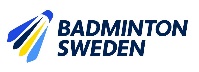 Badminton Sweden
Tävling/Serie               